Mål: Lära 《中文好学》Kinesiska kapital2 och SHUO HUA .  Material: Lärobok ，tecken kort, Youtube Tidsplan:3 lektioner上课内容 lektionsinnehåll  第一课时: ＫＬ　9:45 －10:25 1) Skrev  tillsammans 我，你，他，好2) Läsa tecken kort snabbt en efter en. 14 grundläggande ord och 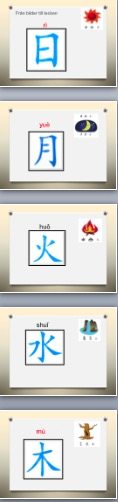 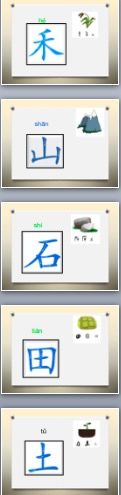 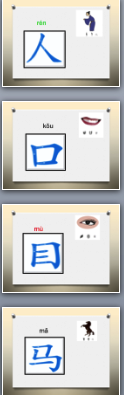 3)Öva dialog med partner.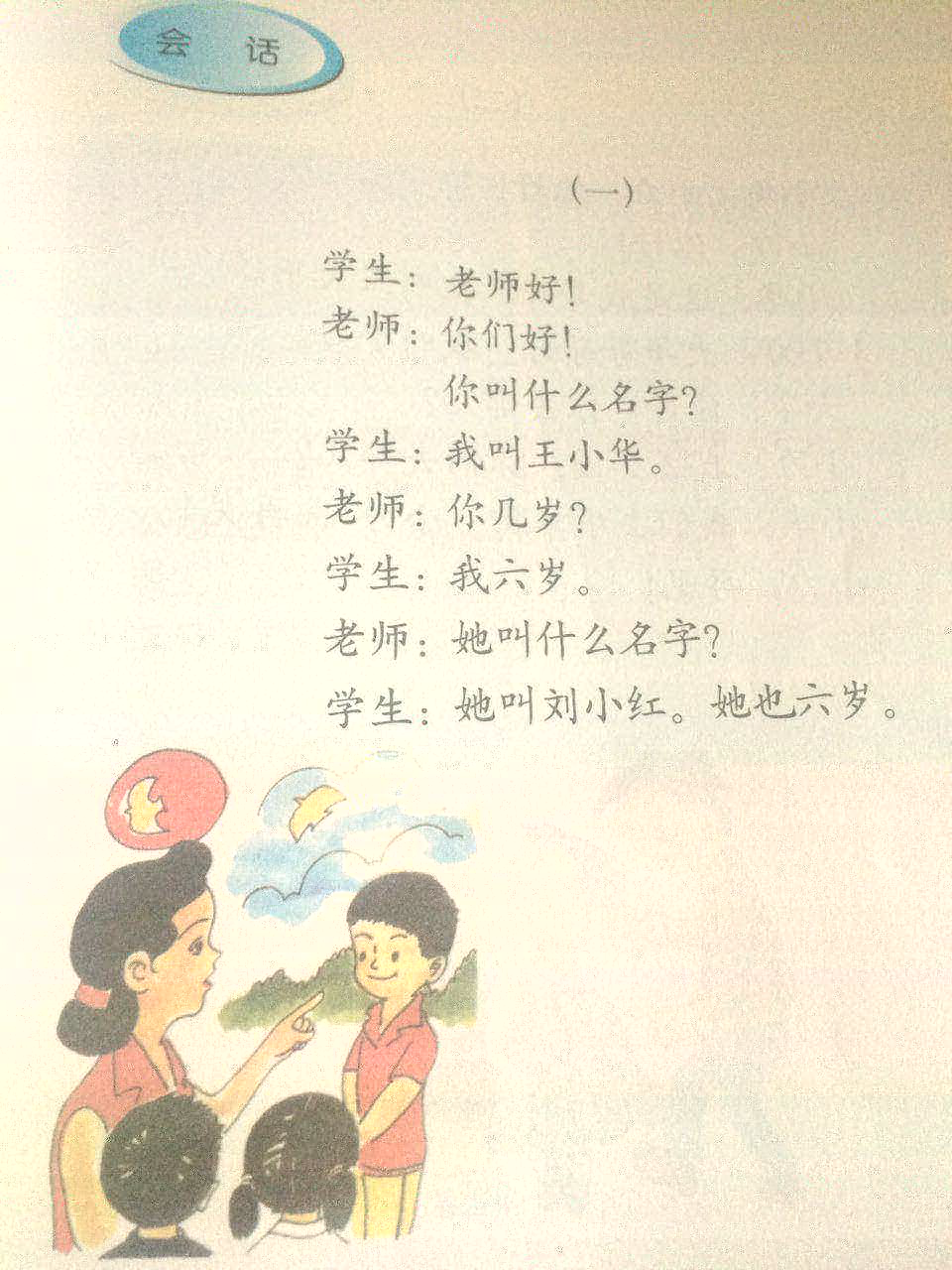 3) Titta på filmen《巧虎学汉字3》多、少、大、小、高第二课时: ＫＬ　10:55 －11:20 1)   Spela speletTvå studenter spelar tillsammans. Gissa ord, vem kommer att få fler steg?                         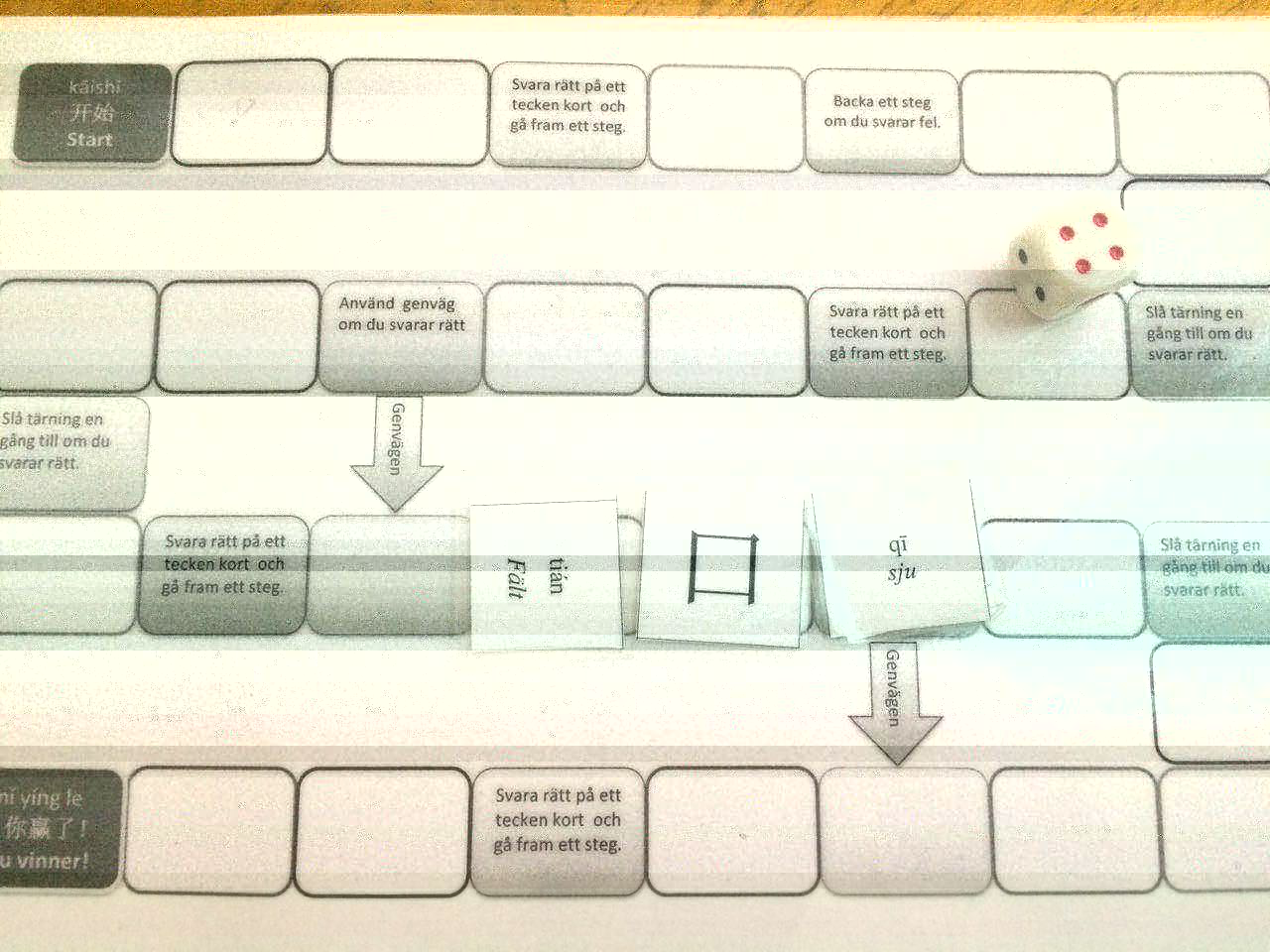 2) Lära 我叫云云你叫大大他叫山山叫 jiào heter我是云云是shì   är第三课时: K L    11:40 -12:151) Skriv tecknenSkriva på tavlan och uppmärksamma ordningen av orden叫   是2) 他和她的区别和认知skillnader mellan 他 （han）och 她 （hon） Hemläxa:Testa hur många ord eleverna vet.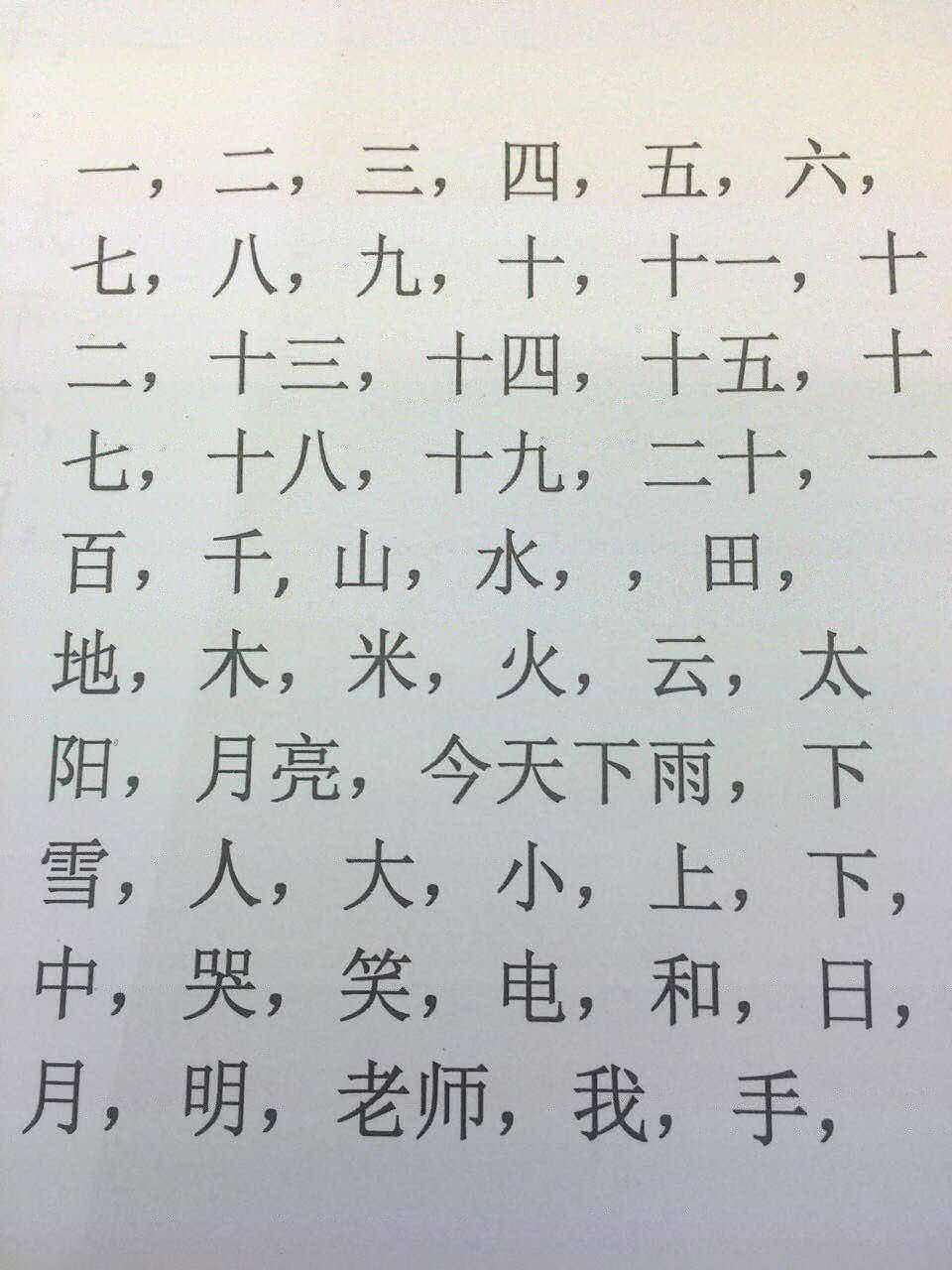 上课学生Nörvarolistan                              班级KlassDW2-Hanyu教室KlassrumA206老师 LaoshiZhang Laoshi电话Mobil0728727188邮箱地址E-mailsunny.zhang.qing@gmail.com上课日期Datum 2016-10-15学生姓名本周是否到课 närvarande på lektionen  Necole J  LinnJ  David Zhou J  OliverJ  HardaN  MinaN  LucasJ  Fei FeiJ  NilsJ  CarlJ